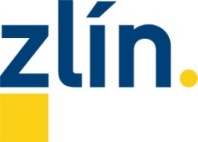 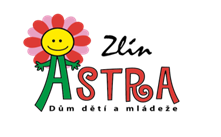 PŘIHLÁŠKA NAPŘEHLÍDKU TECHNICKÉ TVOŘIVOSTI MLÁDEŽEUrčeno pro členy zájmových kroužků DDM ASTRA, základní školy a veřejnost.Jméno a příjmení:  ………………………………………………………………………………………………………………….Škola:  ………………………………………………………………………..	Věk :  ………………………………………….Adresa:  ………………………………………………………………………………………………………………………………….Kontakt (e-mail/tel.):  …………………………………………………………………………………………………………….Název výrobku:  ……………………………………………………………………………………………………………………..___________________________________________________________________________Přihlášku vyplňte čitelně tiskacím písmem. Soutěžní výrobek označte jménem a adresou (včetně obalu výrobku).Příjem výrobků pro konečný výběr je do 7. 6. 2024Informace a kontakt na organizátora: M. Greš, m.gres@ddmastra.cz, tel.: 778 097 976Těšíme se na spolupráci.Ve Zlíně dne 1. března 2024					Ing. Marián Greš								vedoucí oddělení techniky